ИТОГОВЫЙ ТЕСТ по «Информатике и ИКТ»за курс 11 классаТест содержит 25 вопросов из курса 11 класса по предмету «Информатика и  ИКТ».Каждый вопрос содержит по 1 правильному ответу.Каждый правильный ответ  оценивается – 4 балла.Задание  1Вопрос:Ниже представлены две таблицы из базы данных. Каждая строка таблицы 2 содержит информацию о ребёнке и об одном из его родителей. Информация представлена  значением  поля  ID  в  соответствующей  строке  таблицы  1.Определите на основании приведённых данных фамилию и инициалы дяди Гресс О.С.Пояснение: дядей считается родной брат отца или матери.
Выберите один из 4  вариантов ответа:Петренко И.П.	2)  Петренко П.И.	      3)  Лебедь В.А.	  4)  Гресс П.О.Задание  2Вопрос:Среди негативных последствий развития информационных и коммуникационных технологий указывают:Выберите один из 5 вариантов ответа:1) организацию свободного доступа каждого человека к информационным ресурсам человеческой цивилизации2) реализацию гуманистических принципов управления обществом и государством3) вторжение информационных технологий в частную жизнь людей, доступность личной информации для общества и государства4) решение экологических проблем5) формирование единого информационного пространстваЗадание  3Вопрос:Транспортный протокол (TCP) - обеспечивает:Выберите один из 4 вариантов ответа:1) прием, передачу и выдачу одного сеанса связи; 2) разбиение файлов на IP-пакеты в процессе передачи и сборку файлов в процессе получения; 3) доставку информации от компьютера-отправителя к компьютеру-получателю. 4) предоставление в распоряжение пользователя уже переработанную информацию; Задание  4Вопрос:В каких случаях правомерно использовать фотографии из коллекции интернет - сайта для иллюстрирования своего материала, подготавливаемого в образовательных целях?Выберите один из 3 вариантов ответа:1) Если тематика фотосюжетов соответствует теме всего материала2) В любом случае, так как факт размещения фотографии в Интернете означает согласие автора на ее дальнейшее свободное использование3) Если такое использование прямо разрешено правилами интернет - сайта и фотографии размещены на сайте с согласия авторовЗадание  5Вопрос:Что такое доменное имя компьютера?Выберите один из 4 вариантов ответа:1) имя домашнего компьютера2) имя сервера3) числовое имя компьютера, которое ставится в соответствие символьному адресу компьютера4) символьное имя компьютера, которое ставится в соответствие числовому адресу компьютераЗадание  6Вопрос:В табличной форме представлен фрагмент базы данных о результатах тестирования учащихся (используется стобалльная шкала). Сколько записей в ней удовлетворяют условию"Фамилия='*о*' И (Математика>55 И Русский язык>55)"?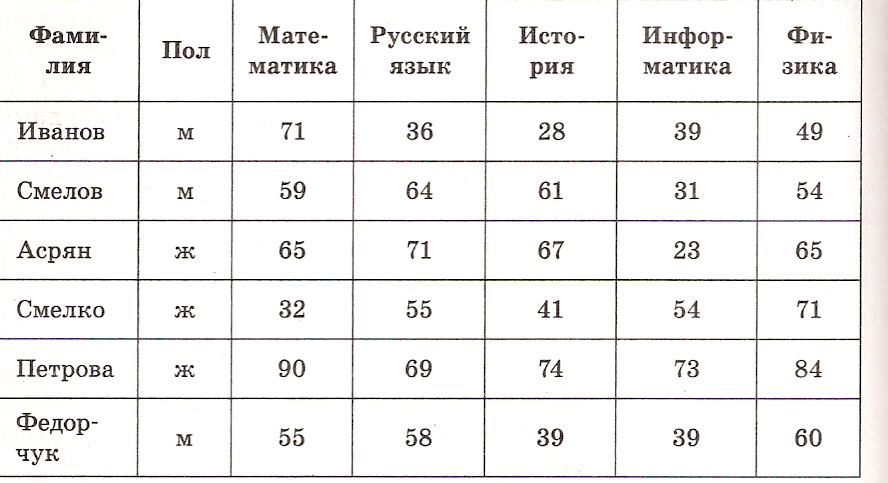 Выберите один из 4 вариантов ответа:1) 52) 23) 34) 4Задание  7Вопрос:Что является причиной перехода к безбумажным технологиям в информационной сфере деятельности:Выберите один из 5 вариантов ответа:1) политика правительства в сфере коммуникационных технологий с целью подавления конкурентов2) потребность в увеличении скорости обработки и обмена информацией, уменьшение стоимости электронных носителей при росте стоимости бумаги3) политика правительства наиболее развитых стран4) погоня за сверх прибылями организаций, осуществляющих свою деятельность в сфере информационных технологий5) мода на использование современных средств обработки информацииЗадание  8Вопрос:Для удобства восприятия двоичный 32-битовый Интернет-адрес можно разбить на ...  частей и представить в ...Выберите один из 4 вариантов ответа:1) 8 частей и представить в двоичной форме2) 2 части и представить в десятичной форме3) 4 части и представить в десятичной форме4) 4 части и представить в двоичной формеЗадание  9Вопрос:Между населёнными пунктами A, B, C, D, E, F построены дороги, протяжённость которых приведена в таблице. (Отсутствие числа в таблице означает, что прямой дороги между пунктами нет.)Определите длину кратчайшего пути между пунктами A и F (при условии, что передвигаться можно только по построенным дорогам).Выберите один из 4 вариантов ответа:1)  12                       2)  13                       3)  14                       4)  16.Задание  10Вопрос:Что является IP-адресом компьютера?Выберите один из 4 вариантов ответа:1) 300.13.24.132) www.rtp.com3) 127.10.45.674) 127.10.456.7Задание  11Вопрос:Среди негативных последствий развития информационных и коммуникационных технологий указывают:Выберите один из 5 вариантов ответа:1) решение экологических проблем2) реализацию гуманистических принципов управления обществом и государством3) формирование единого информационного пространства4) вторжение информационных технологий в частную жизнь людей, доступность личной информации для общества и государства5) организацию свободного доступа каждого человека к информационным ресурсам человеческой цивилизацииЗадание  12Вопрос:В качестве примера модели поведения можно назвать:Выберите один из 5 вариантов ответа:1) Список учащихся школы.2) Чертежи школьного здания.3) Правила техники безопасности в компьютерном классе.4) План классных комнат.5) План эвакуации при пожаре.Задание  13Вопрос:Каких типов бывают домены верхнего уровня?Выберите несколько из 5 вариантов ответа:1) корпоративные2) локальные3) административные4) географические5) региональныеЗадание  14Вопрос:К какому типу гиперссылок относится эта гиперссылка:___<a href="http://www.rambler.ru/">  ссылка на ресурс </a> ?Выберите один из 4 вариантов ответа:1) Ссылка на локальный документ2) Ссылка на ресурс сети Интернет3) Ссылка на место в исходном документе4) Все ответы верныеЗадание  15Вопрос:Основные объекты СУБД.Отчеты предназначены дляВыберите один из 4 вариантов ответа:1) редактирования или удаления существующих данных и возможности добавлять новые данные.2) хранения информации.3) отбора данных на основании заданных условий.4) печати данных, содержащихся в таблицах и запросах.Задание  16Вопрос:Для написания самостоятельной работы вы скопировали в Интернете полный текст нормативно - правового акта. Нарушили ли вы при этом авторское право?Выберите один из 4 вариантов ответа:1) Да, нарушено авторское право владельца сайта  2) Нет, так как нормативно - правовые акты не являются объектом авторского права3) Нет, если есть разрешение владельца сайта4) Да, нарушено авторское право документаЗадание  17Вопрос:термин "информатизация общества" обозначает:Выберите один из 5 вариантов ответа:1) введение изучения информатики во все учебные заведения страны2) целенаправленное и эффективное использование информации во всех областях человеческой деятельности, достигаемое за счет массового применения современных информационных и коммуникационных технологий3) увеличение роли средств массовой нформации4) массовое использование компьютеров5) увеличение количества избыточной информации, циркулирующей в обществеЗадание  18Вопрос:Гарантии недопущения сбора, хранения, использования и распространения информации о частной жизни граждан, содержатся в документе:Выберите один из 4 вариантов ответа:1) Закон "Об информации, информатизации и защите информации"2) Глава "Преступления в сфере компьютерной информации Уголовного кодекса РФ"3) Закон "О правовой охране программ для ЭВМ и баз данных"4) Доктрина информационной безопасности РФЗадание  19Вопрос:Что такое право владения?Выберите один из 3 вариантов ответа:1) Право, которое обеспечивает субъекту - владельцу информации хранение ее в неизменном виде.2) Право, которое предоставляет субъекту - владельцу информации использовать ее только в своих интересах.3) Право, которое состоит в том, что только субъект - владелец информации может определять, кому эта информация может быть предоставлена.Задание  20Вопрос:Рынок информационных услуг - это:Выберите один из 3 вариантов ответа:1) система экономических, правовых и организационных отношений по торговле продуктами интеллектуального труда на коммерческой основе2) услуги по сопровождению программных продуктов3) услуги по разработке программных продуктов, подлежащих реализацииЗадание  21Вопрос:Табличная информационная модель представляет собой:Выберите один из 5 вариантов ответа:1) Набор графиков, рисунков, чертежей, схем, диаграмм.2) Описание иерархической структуры строения моделируемого объекта.3) Систему математических формул.4) Последовательность предложений на естественном языке5) Описание объектов (или их свойств) в виде совокупности значений, размещаемых в таблице.Задание  22Вопрос:Понятие "информационная культура" определяется как:Выберите один из 5 вариантов ответа:1) совокупность способностей, знаний, умений и навыков, связанных со знанием основных понятий и терминов информатики;2) совокупность навыков использования прикладного программного обеспечения для решения информационных потребностей;3) совокупность способностей, знаний, умений и навыков, связанных с умением программировать на языках высокого уровня;4) совокупность способностей, знаний, умений и навыков, связанных с понимание закономерностей информационных процессов в природе, обществе и технике, со способностью и умением использовать средства информационных и коммуникационных технологий при решении задач своей практической деятельности;5) совокупность способностей, знаний, умений и навыков, связанных со знаниями основных видов программного обеспечения и пользовательскими навыками.Задание  23Вопрос:Можно ли разместить на своем сайте в Интернете опубликованную в печати статью какого-либо автора?Выберите один из 4 вариантов ответа:1) Можно, поскольку опубликованные статьи не охраняются авторским правом2) Можно, с разрешения издателя, издавшего данную статью, или автора статьи3) Можно, с указанием имени автора и источника заимствования4) Можно, с выплатой авторского вознаграждения автору статьиЗадание  24Вопрос:Каким тегом обозначается "тело" HTML-документа?Выберите один из 4 вариантов ответа:1) <head></head>2) <title></title>3) <body></body>4) <h1></h1>Задание  25Вопрос:Математическая модель объекта - этоВыберите один из 5 вариантов ответа:1) Созданная из какого-либо материала модель, точно отражающая внешние признаки объекта-оригинала.2) Описание в виде схемы внутренней структуры изучаемого объекта.3) Совокупность данных, содержащих информацию о количественных характеристиках объекта и его поведении в виде таблицы.4) Совокупность записанных на языке математики формул, отражающих те или иные свойства объекта-оригинала или его поведение.5) Последовательность электрических сигналов.Таблица 2Таблица 2ID РодителяID Ребёнка2425442525266426243444343435363514363446364625546454…..…..Таблица 1Таблица 1Таблица 1IDФамилия_И.О.Пол14Грач Н.А.Ж24Петренко И.П.М25Петренко П.И.М26Петренко П.П.М34Ерёма А.И.Ж35Ерёма В.С.Ж36Ерёма С.С.М44Лебедь А.С.Ж45Лебедь В.А.М46Гресс О.С.Ж47Гресс П.О.М54Клычко А.П.Ж64Крот П.А.Ж………ABCDEFA24616B23C43D63349E43F1693